Водительское удостоверение категории «М».     Госавтоинспекция напоминает, что за управление несовершеннолетним водителем (по достижению им возраста 16 лет) мопедом, скутером мотоциклом, автомобилем, не имея права управления, предусмотрена административная ответственность в виде штрафа в размере от 5 до 15 тысяч рублей, в соответствии с ч.1 ст.12.7 КоАП РФ, при этом транспортное средство задерживается на специализированную стоянку. Если же несовершеннолетний - младше 16 лет, то ответственность за него несут законные представители (родители или опекуны), которые могут быть привлечены к административной ответственности по ст.5.35 КоАП РФ, при этом транспортное средство в этом случае также задерживается и помещается на специализированную стоянку, а к самому несовершеннолетнему принимаются меры воздействия.     Несмотря на то, что мопедом разрешается управлять лицам, достигших 16-ти летнего возраста, пройдя курс обучения в соответствующей образовательной организации и получив водительское удостоверение категории «М», взрослые нередко пренебрегают этими правилами и совершают необдуманную покупку. При этом они сами становятся соучастниками опасных ситуация для родного ребенка. В последнее время стали популярны транспортные средства на электронной тяге, особенно опасны электросамакаты, т.к данные ТС имеют высокую мощность электродвигателя.     Уважаемые граждане обращаем ваше внимание, при покупке электросамаката мощность электродвигателя которого составляет от 250 ватт и более, такое транспортное средство является мопедом. В связи с этим для управления такого транспортного средства необходимо иметь водительское удостоверение категории "М".     Водители велосипедов, в свою очередь, должны помнить, что согласно разделу 24 ПДД РФ «Дополнительные требования к движению, велосипедистов и водителей мопедов», движение велосипедистов в возрасте старше 14 лет может осуществляться по правому краю проезжей части, обочине и тротуару. Детям в возрасте до 14 лет Правилами дорожного движения Российской Федерации выезд на дорогу запрещается.Инспектор по пропаганде БДД ОГИБДДОМВД России по Нытвенскому районустарший  лейтенант полиции                                                                          В.В. Смирнова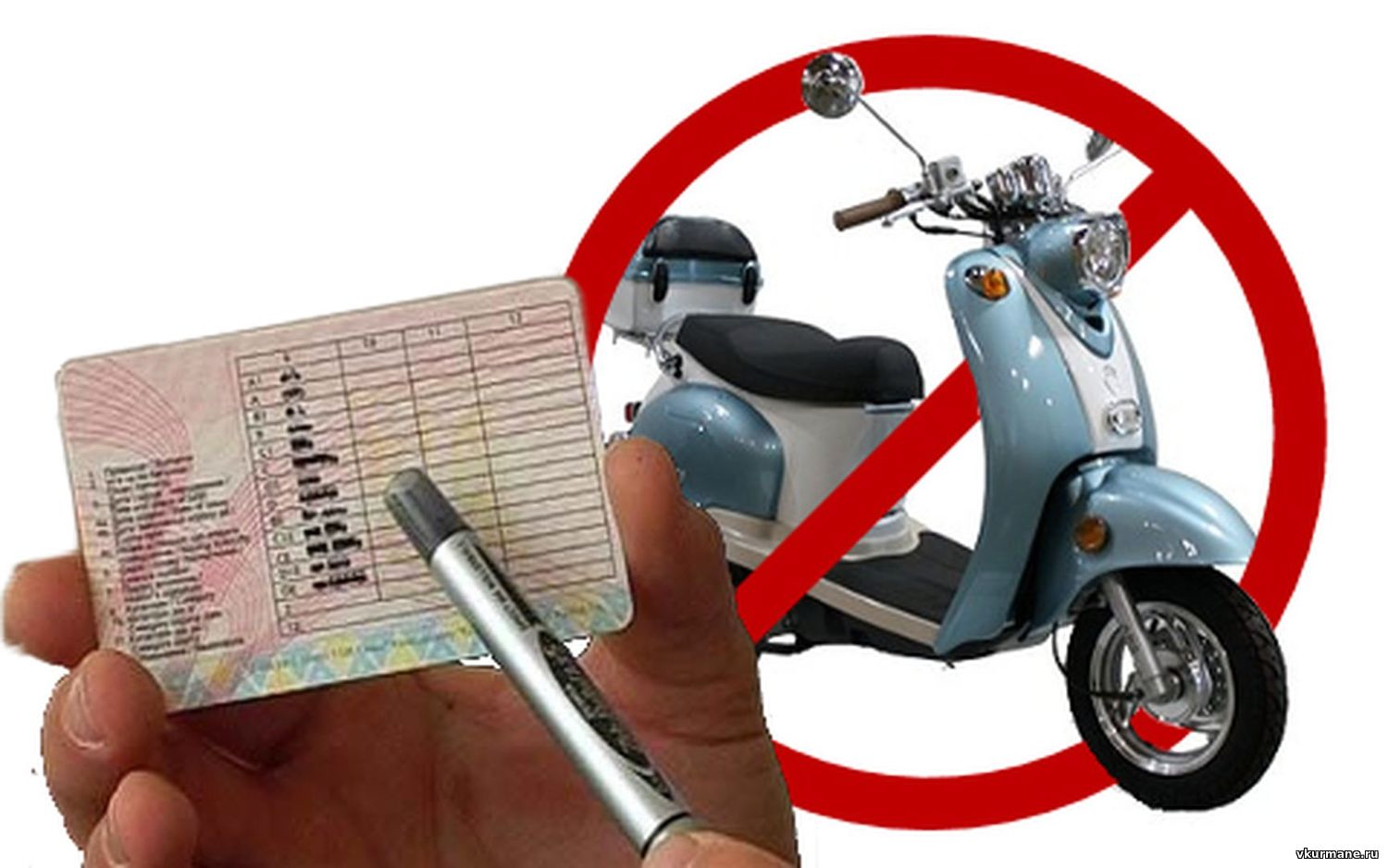 